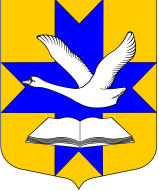 администрация муниципального образованияБольшеколпанское сельское поселениеГатчинского муниципального районаЛенинградской областиПОСТАНОВЛЕНИЕот « 11 » января  2019  года					№  3В соответствии с федеральным законом от 06.10.2003 года № 131-ФЗ «Об общих принципах организации местного самоуправления в Российской Федерации»,  Бюджетным кодексом Российской Федерации от 31.07.1998 г. № 145-ФЗ ст. 179,  с  федеральным законом от 05.04.2013 № 44-ФЗ «О контрактной системе в сфере закупок товаров, работ, услуг для обеспечения  государственных и муниципальных нужд» Уставом муниципального образования Большеколпанское сельское поселение Гатчинского муниципального района Ленинградской области, администрация Большеколпанского сельского поселенияПОСТАНОВЛЯЕТ:1. Утвердить план закупок товаров, работ, услуг для обеспечения нужд муниципального образования Большеколпанское сельское поселение Гатчинского муниципального района Ленинградской области на 2019 год и плановый период 2020 и 2021 годов в соответствии с приложением 1 к настоящему Постановлению. 2. Контрактной службе разместить прилагаемый план закупок на официальном сайте Единой информационной системы в сфере закупок http://www.zakupki.gov.ru. и на официальном сайте администрации Большеколпанского сельского поселения http://www.bolshekolpanskoe.ru.        3. Настоящее постановление вступает в силу со дня принятия.4. Контроль выполнения настоящего постановления оставляю за собой.	Глава администрации	__________________	Бычинина М.В.Исп. Скорюпина Я.Б. Тел. 8(81371) 61-059Приложение № 1 к постановлению администрации муниципального образованияБольшеколпанское сельское поселениеГатчинского муниципального района Ленинградской областиОт _________________________ № _______________«Об утверждении плана закупок товаров, работ, услуг для обеспечения нужд муниципального образования Большеколпанское сельское поселение Гатчинского муниципального района Ленинградской области на 2019 год и плановый период 2020 и 2021 годов»ПЛАН 
закупок товаров, работ, услуг для обеспечения нужд субъекта Российской Федерации и муниципальных нужд на 2019 финансовый год 
и на плановый период 2020 и 2021 годовКодыДата11.01.2019Наименование заказчика (государственного (муниципального) заказчика, бюджетного, автономного учреждения или государственного (муниципального) унитарного предприятия)АДМИНИСТРАЦИЯ МУНИЦИПАЛЬНОГО ОБРАЗОВАНИЯ БОЛЬШЕКОЛПАНСКОЕ СЕЛЬСКОЕ ПОСЕЛЕНИЕ ГАТЧИНСКОГО МУНИЦИПАЛЬНОГО РАЙОНА ЛЕНИНГРАДСКОЙ ОБЛАСТИпо ОКПО04183902Наименование заказчика (государственного (муниципального) заказчика, бюджетного, автономного учреждения или государственного (муниципального) унитарного предприятия)АДМИНИСТРАЦИЯ МУНИЦИПАЛЬНОГО ОБРАЗОВАНИЯ БОЛЬШЕКОЛПАНСКОЕ СЕЛЬСКОЕ ПОСЕЛЕНИЕ ГАТЧИНСКОГО МУНИЦИПАЛЬНОГО РАЙОНА ЛЕНИНГРАДСКОЙ ОБЛАСТИИНН4705030996Наименование заказчика (государственного (муниципального) заказчика, бюджетного, автономного учреждения или государственного (муниципального) унитарного предприятия)АДМИНИСТРАЦИЯ МУНИЦИПАЛЬНОГО ОБРАЗОВАНИЯ БОЛЬШЕКОЛПАНСКОЕ СЕЛЬСКОЕ ПОСЕЛЕНИЕ ГАТЧИНСКОГО МУНИЦИПАЛЬНОГО РАЙОНА ЛЕНИНГРАДСКОЙ ОБЛАСТИКПП470501001Организационно-правовая формаМуниципальные казенные учреждения по ОКОПФ75404Форма собственностиМуниципальная собственность по ОКФС14Место нахождения (адрес), телефон, адрес электронной почтыРоссийская Федерация, 188349, Ленинградская обл, Гатчинский р-н, Большие Колпаны д, УЛ 30 ЛЕТ ПОБЕДЫ, 1 ,7-81371-61252, b.kolpany@mail.ruпо ОКТМО41618408Наименование заказчика, осуществляющего закупки в рамках переданных полномочий государственного заказчикапо ОКПОНаименование заказчика, осуществляющего закупки в рамках переданных полномочий государственного заказчикаМесто нахождения (адрес), телефон, адрес электронной почтыпо ОКТМО41618408Вид документабазовый(0)дата внесения измененийВид документа(базовый – «0», измененный – «1» и далее в порядке возрастания)дата внесения измененийЕдиница измерения:рубльпо ОКЕИ383№ п/пИдентификационный код закупкиЦель осуществления закупкиЦель осуществления закупкиНаименование объекта закупкиПланируемый год размещения извещения, направления приглашения, заключения контракта с единственным поставщиком (подрядчиком, исполнителем)Объем финансового обеспеченияОбъем финансового обеспеченияОбъем финансового обеспеченияОбъем финансового обеспеченияОбъем финансового обеспеченияОбъем финансового обеспеченияСроки (периодичность) осуществления планируемых закупокНаличие сведений о закупках в соответствии с пунктом 7 части 2 статьи 17 Федерального закона «О контрактной системе в сфере закупок товаров, работ, услуг для обеспечения государственных и муниципальных нужд» («да» или «нет»)Сведения об обязательном общественном обсуждении («да» или «нет»)Обоснование внесения измененийОбоснование внесения изменений№ п/пИдентификационный код закупкинаименование мероприятия государственной программы субъекта Российской Федерации (в том числе муниципальной программы) либо непрограммные направления деятельности (функции, полномочия)ожидаемый результат реализации мероприятия государственной программы субъекта Российской Федерациивсегов том числе планируемые платежив том числе планируемые платежив том числе планируемые платежив том числе планируемые платежив том числе планируемые платежи№ п/пИдентификационный код закупкинаименование мероприятия государственной программы субъекта Российской Федерации (в том числе муниципальной программы) либо непрограммные направления деятельности (функции, полномочия)ожидаемый результат реализации мероприятия государственной программы субъекта Российской Федерациивсегона текущий финансовый годна текущий финансовый годна плановый периодна плановый периодпоследующие годы№ п/пИдентификационный код закупкинаименование мероприятия государственной программы субъекта Российской Федерации (в том числе муниципальной программы) либо непрограммные направления деятельности (функции, полномочия)ожидаемый результат реализации мероприятия государственной программы субъекта Российской Федерациивсегона текущий финансовый годна текущий финансовый годна первый годна второй годпоследующие годы12345678891011121314151193470503099647050100100150000000000Содержание муниципального нежилого фондаЭффективность осуществления первичного воинского учётаОтпуск питьевой воды и прием сточных вод20192 030.00650.00650.00670.00710.000.00Срок осуществления закупки с 01.01.2019 по 31.12.2019 Нетнет2193470503099647050100100130000000244Содержание органов местного самоуправленияЭффективность деятельности органов местного самоуправленияОтпуск питьевой воды и прием сточных вод201929 196.009 349.009 349.009 727.0010 120.000.00Срок осуществления закупки с 01.01.2019 по 31.12.2019 
Другая
В соответствии с условиями контрактаНетнет3193470503099647050100100120003511244Проведение мероприятий по организации уличного освещенияОрганизация освещения улицЭлектроэнергия, произведенная электростанциями общего назначения20194 854 900.001 464 660.001 464 660.001 667 610.001 722 630.000.00Срок осуществления закупки с 01.01.2019 по 31.12.2019 Нетнет4193470503099647050100100110003511244Содержание органов местного самоуправленияОрганизация освещенияЭлектроэнергия, произведенная электростанциями общего назначения20191 088 340.00284 540.00284 540.00396 040.00407 760.000.00Срок осуществления закупки с 01.01.2019 по 31.12.2019 
Другая
В соответствии с условиями контрактаНетнет5193470503099647050100100100006110242Содержание органов местного самоуправленияЭффективность деятельности органов местного самоуправленияУслуги фиксированной телефонной связи - предоставление доступа и телефонные соединения, прочие201965 000.0065 000.0065 000.000.000.000.00Срок осуществления закупки с 01.01.2019 по 31.12.2019 
Другая
В соответствии с условиями контрактаНетнет6193470503099647050100100090003511244Содержание органов местного самоуправленияЭффективность деятельности органов местного самоуправленияЭлектроэнергия201969 361.9869 113.0069 113.00122.65126.330.00Срок осуществления закупки с 01.01.2019 по 31.12.2019 
Другая
В соответствии с условиями контрактаНетнет7193470503099647050100100080003530244Содержание муниципального нежилого фондаЭффективность осуществления первичного воинского учётаЭнергия тепловая, отпущенная котельными201942 030.0013 400.0013 400.0014 030.0014 600.000.00Срок осуществления закупки с 01.01.2019 по 31.12.2019 
Другая
В соответствии с условиями контрактаНетнет8193470503099647050100100070004211244Мероприятия по капитальному ремонту и ремонту автомобильных дорог общего пользования местного значенияУлучшение транспортно-эксплуатационного состояния объектов улично-дорожной сети поселенияУстройство асфальтобетонного покрытия автомобильной дороги общего пользования местного значения ул. Деловая в д. Большие Колпаны20195 101 772.405 101 772.405 101 772.400.000.000.00Срок осуществления закупки с 01.03.2019 по 31.12.2019 
Другая
В соответствии с условиями контрактаНетнет9193470503099647050100100060008129244Мероприятия в рамках программыУслуги по чистке и уборке прочие201911 320 450.882 720 450.882 720 450.884 200 000.004 400 000.000.00Срок осуществления закупки с 01.03.2019 по 31.12.2019 
Другая
В соответствии с условиями контрактаНетнет10193470503099647050100100050006209242Содержание органов местного самоуправленияЭффективность деятельности органов местного самоуправленияДоступ к юридическим базам данных, электронные информационные услуги юридического характера2019274 721.98274 721.98274 721.980.000.000.00Срок осуществления закупки с 01.01.2019 по 31.12.2019 
Другая
В соответствии с условиями контрактаНетнет11193470503099647050100100030008130244Мероприятия в рамках программыУлучшение среды обитания и жизнедеятельности населения в границах населенных пунктовРаботы по проведению химических мероприятий по уничтожению борщевика Сосновского20191 228 900.00723 900.00723 900.00250 000.00255 000.000.00Срок осуществления закупки с 01.04.2019 по 31.12.2019 
Другая
в соответствии с условиями контрактаНетнет12193470503099647050100100020006512244Содержание органов местного самоуправленияЭффективность деятельности органов местного самоуправленияДобровольное медицинское страхование сотрудников20191 279 000.00539 000.00539 000.00360 000.00380 000.000.00Срок осуществления закупки с 01.03.2019 по 31.12.2019 
Другая
В соответствии с условиями контрактаНетнет13193470503099647050100100010003511244Проведение мероприятий по организации уличного освещенияОрганизация освещения улицЭлектроэнергия, произведённая электростанциями общего назначения20192 397 573.00775 663.00775 663.00799 030.00822 880.000.00Срок осуществления закупки с 01.01.2019 по 31.12.2019 
Другая
В соответствии с условиями контрактаНетнет14193470503099647050100100040000000242
193470503099647050100100140000000244Товары, работы или услуги на сумму, не превышающую 100 тыс. руб. (п.4 ч.1 ст.93 Федерального закона №44-ФЗ)20193 836 828.021 364 968.021 364 968.021 208 240.001 263 620.000.00Срок осуществления закупки с 01.01.2019 по 31.12.2019 
Другая
Срок осуществления закупки с 01.01.2019 года по 31.12.2019 года. Ежемесячно14193470503099647050100100040000000242
193470503099647050100100140000000244Товары, работы или услуги на сумму, не превышающую 100 тыс. руб. (п.4 ч.1 ст.93 Федерального закона №44-ФЗ)201913 132 330.004 617 490.004 617 490.004 288 790.004 226 050.000.00Срок осуществления закупки с 01.01.2019 по 31.12.2019 
Другая
Срок осуществления закупки с 01.01.2019 года по 31.12.2019 года. ЕжемесячноВ том числе по коду бюджетной классификации 60101046180011030242В том числе по коду бюджетной классификации 60101046180011030242В том числе по коду бюджетной классификации 60101046180011030242В том числе по коду бюджетной классификации 60101046180011030242В том числе по коду бюджетной классификации 60101046180011030242В том числе по коду бюджетной классификации 601010461800110302423 970 550.003 970 550.001 638 690.001 139 600.001 192 260.000.00В том числе по коду бюджетной классификации 60101046180011030244В том числе по коду бюджетной классификации 60101046180011030244В том числе по коду бюджетной классификации 60101046180011030244В том числе по коду бюджетной классификации 60101046180011030244В том числе по коду бюджетной классификации 60101046180011030244В том числе по коду бюджетной классификации 601010461800110302442 774 786.002 774 786.00825 929.00956 237.00992 620.000.00В том числе по коду бюджетной классификации 60101046180015070244В том числе по коду бюджетной классификации 60101046180015070244В том числе по коду бюджетной классификации 60101046180015070244В том числе по коду бюджетной классификации 60101046180015070244В том числе по коду бюджетной классификации 60101046180015070244В том числе по коду бюджетной классификации 601010461800150702441 554 000.001 554 000.00626 000.00453 000.00475 000.000.00В том числе по коду бюджетной классификации 60101046180071340244В том числе по коду бюджетной классификации 60101046180071340244В том числе по коду бюджетной классификации 60101046180071340244В том числе по коду бюджетной классификации 60101046180071340244В том числе по коду бюджетной классификации 60101046180071340244В том числе по коду бюджетной классификации 601010461800713402443 000.003 000.001 000.001 000.001 000.000.00В том числе по коду бюджетной классификации 60101136290015050244В том числе по коду бюджетной классификации 60101136290015050244В том числе по коду бюджетной классификации 60101136290015050244В том числе по коду бюджетной классификации 60101136290015050244В том числе по коду бюджетной классификации 60101136290015050244В том числе по коду бюджетной классификации 60101136290015050244472 610.00472 610.00158 000.00169 300.00145 310.000.00В том числе по коду бюджетной классификации 60101136290015500244В том числе по коду бюджетной классификации 60101136290015500244В том числе по коду бюджетной классификации 60101136290015500244В том числе по коду бюджетной классификации 60101136290015500244В том числе по коду бюджетной классификации 60101136290015500244В том числе по коду бюджетной классификации 60101136290015500244157 721.98157 721.98127 463.0014 822.6515 436.330.00В том числе по коду бюджетной классификации 60101136290016271244В том числе по коду бюджетной классификации 60101136290016271244В том числе по коду бюджетной классификации 60101136290016271244В том числе по коду бюджетной классификации 60101136290016271244В том числе по коду бюджетной классификации 60101136290016271244В том числе по коду бюджетной классификации 60101136290016271244360 000.00360 000.00120 000.00120 000.00120 000.000.00В том числе по коду бюджетной классификации 60103097120115100244В том числе по коду бюджетной классификации 60103097120115100244В том числе по коду бюджетной классификации 60103097120115100244В том числе по коду бюджетной классификации 60103097120115100244В том числе по коду бюджетной классификации 60103097120115100244В том числе по коду бюджетной классификации 60103097120115100244239 000.00239 000.0073 000.0083 000.0083 000.000.00В том числе по коду бюджетной классификации 60103147120115120244В том числе по коду бюджетной классификации 60103147120115120244В том числе по коду бюджетной классификации 60103147120115120244В том числе по коду бюджетной классификации 60103147120115120244В том числе по коду бюджетной классификации 60103147120115120244В том числе по коду бюджетной классификации 60103147120115120244318 000.00318 000.00140 000.0095 000.0083 000.000.00В том числе по коду бюджетной классификации 60103147120115690244В том числе по коду бюджетной классификации 60103147120115690244В том числе по коду бюджетной классификации 60103147120115690244В том числе по коду бюджетной классификации 60103147120115690244В том числе по коду бюджетной классификации 60103147120115690244В том числе по коду бюджетной классификации 6010314712011569024412 100.0012 100.000.0012 100.000.000.00В том числе по коду бюджетной классификации 60103147120116740244В том числе по коду бюджетной классификации 60103147120116740244В том числе по коду бюджетной классификации 60103147120116740244В том числе по коду бюджетной классификации 60103147120116740244В том числе по коду бюджетной классификации 60103147120116740244В том числе по коду бюджетной классификации 6010314712011674024410 000.0010 000.0010 000.000.000.000.00В том числе по коду бюджетной классификации 60104097130115611244В том числе по коду бюджетной классификации 60104097130115611244В том числе по коду бюджетной классификации 60104097130115611244В том числе по коду бюджетной классификации 60104097130115611244В том числе по коду бюджетной классификации 60104097130115611244В том числе по коду бюджетной классификации 601040971301156112445 881 772.405 881 772.405 361 772.40260 000.00260 000.000.00В том числе по коду бюджетной классификации 60104127110115031244В том числе по коду бюджетной классификации 60104127110115031244В том числе по коду бюджетной классификации 60104127110115031244В том числе по коду бюджетной классификации 60104127110115031244В том числе по коду бюджетной классификации 60104127110115031244В том числе по коду бюджетной классификации 60104127110115031244965 000.00965 000.00455 000.00255 000.00255 000.000.00В том числе по коду бюджетной классификации 60104127110115510244В том числе по коду бюджетной классификации 60104127110115510244В том числе по коду бюджетной классификации 60104127110115510244В том числе по коду бюджетной классификации 60104127110115510244В том числе по коду бюджетной классификации 60104127110115510244В том числе по коду бюджетной классификации 6010412711011551024430 000.0030 000.0010 000.0010 000.0010 000.000.00В том числе по коду бюджетной классификации 60105017130115210244В том числе по коду бюджетной классификации 60105017130115210244В том числе по коду бюджетной классификации 60105017130115210244В том числе по коду бюджетной классификации 60105017130115210244В том числе по коду бюджетной классификации 60105017130115210244В том числе по коду бюджетной классификации 60105017130115210244759 980.00759 980.00313 300.00222 880.00223 800.000.00В том числе по коду бюджетной классификации 60105027130115220244В том числе по коду бюджетной классификации 60105027130115220244В том числе по коду бюджетной классификации 60105027130115220244В том числе по коду бюджетной классификации 60105027130115220244В том числе по коду бюджетной классификации 60105027130115220244В том числе по коду бюджетной классификации 60105027130115220244149 950.00149 950.0051 950.0050 000.0048 000.000.00В том числе по коду бюджетной классификации 60105027130115410244В том числе по коду бюджетной классификации 60105027130115410244В том числе по коду бюджетной классификации 60105027130115410244В том числе по коду бюджетной классификации 60105027130115410244В том числе по коду бюджетной классификации 60105027130115410244В том числе по коду бюджетной классификации 6010502713011541024491 030.0091 030.0027 500.0030 250.0033 280.000.00В том числе по коду бюджетной классификации 60105037130115330242В том числе по коду бюджетной классификации 60105037130115330242В том числе по коду бюджетной классификации 60105037130115330242В том числе по коду бюджетной классификации 60105037130115330242В том числе по коду бюджетной классификации 60105037130115330242В том числе по коду бюджетной классификации 60105037130115330242206 000.00206 000.0066 000.0068 640.0071 360.000.00В том числе по коду бюджетной классификации 60105037130115330244В том числе по коду бюджетной классификации 60105037130115330244В том числе по коду бюджетной классификации 60105037130115330244В том числе по коду бюджетной классификации 60105037130115330244В том числе по коду бюджетной классификации 60105037130115330244В том числе по коду бюджетной классификации 60105037130115330244200 000.00200 000.000.00100 000.00100 000.000.00В том числе по коду бюджетной классификации 60105037130115380244В том числе по коду бюджетной классификации 60105037130115380244В том числе по коду бюджетной классификации 60105037130115380244В том числе по коду бюджетной классификации 60105037130115380244В том числе по коду бюджетной классификации 60105037130115380244В том числе по коду бюджетной классификации 601050371301153802447 252 473.007 252 473.002 240 323.002 466 640.002 545 510.000.00В том числе по коду бюджетной классификации 60105037130115420244В том числе по коду бюджетной классификации 60105037130115420244В том числе по коду бюджетной классификации 60105037130115420244В том числе по коду бюджетной классификации 60105037130115420244В том числе по коду бюджетной классификации 60105037130115420244В том числе по коду бюджетной классификации 6010503713011542024413 900 160.8813 900 160.883 687 850.885 036 290.005 176 020.000.00В том числе по коду бюджетной классификации 60105037130116490244В том числе по коду бюджетной классификации 60105037130116490244В том числе по коду бюджетной классификации 60105037130116490244В том числе по коду бюджетной классификации 60105037130116490244В том числе по коду бюджетной классификации 60105037130116490244В том числе по коду бюджетной классификации 601050371301164902441 378 900.001 378 900.00768 900.00300 000.00310 000.000.00В том числе по коду бюджетной классификации 60105037190115401244В том числе по коду бюджетной классификации 60105037190115401244В том числе по коду бюджетной классификации 60105037190115401244В том числе по коду бюджетной классификации 60105037190115401244В том числе по коду бюджетной классификации 60105037190115401244В том числе по коду бюджетной классификации 601050371901154012442 400 000.002 400 000.00800 000.00800 000.00800 000.000.00В том числе по коду бюджетной классификации 60108017140115630244В том числе по коду бюджетной классификации 60108017140115630244В том числе по коду бюджетной классификации 60108017140115630244В том числе по коду бюджетной классификации 60108017140115630244В том числе по коду бюджетной классификации 60108017140115630244В том числе по коду бюджетной классификации 601080171401156302441 635 400.001 635 400.00522 000.00550 500.00562 900.000.00Итого для осуществления закупок Итого для осуществления закупок Итого для осуществления закупок Итого для осуществления закупок Итого для осуществления закупок Итого для осуществления закупок 44 722 434.2644 722 434.2618 024 678.2813 194 259.6513 503 496.330.00Ответственный исполнительЗаместитель главы администрацииШалаев Сергей АлександровичОтветственный исполнитель(должность)(подпись)(расшифровка подписи)Форма обоснования закупок товаров, работ и услуг для обеспечения государственных 
и муниципальных нужд при формировании и утверждении плана закупокВид документа (базовый (0), измененный (порядковый код изменения)) 
базовый(0)изменения0№ п/пИдентификационный код закупкиНаименование объекта и (или) объектов закупкиНаименование государственной программы или программы субъекта Российской Федерации, муниципальной программы (в том числе целевой программы, ведомственной целевой программы, иного документа стратегического и программно-целевого планирования) в случае, если закупка планируется в рамках указанной программыНаименование мероприятия государственной программы или программы субъекта Российской Федерации, муниципальной программы (в том числе целевой программы, ведомственной целевой программы, иного документа стратегического и программно-целевого планирования), наименование функции, полномочия государственного органа, органа управления государственным внебюджетным фондом, муниципального органа и (или) наименование международного договора Российской ФедерацииОбоснование соответствия объекта и (или) объектов закупки мероприятию государственной (муниципальной) программы, функциям, полномочиям и (или) международному договору Российской ФедерацииПолное наименование, дата принятия и номер утвержденных в соответствии со статьей 19 Федерального закона "О контрактной системе в сфере закупок товаров, работ, услуг для обеспечения государственных и муниципальных нужд" нормативных правовых (правовых) актов, устанавливающих требования к отдельным видам товаров, работ и услуг (в том числе предельные цены товаров, работ и услуг) и (или) к определению нормативных затрат на обеспечение функций, полномочий государственных органов, органов управления государственными внебюджетными фондами, муниципальных органов, в том числе подведомственных указанным органам казенных учреждений, или указание на отсутствие такого акта для соответствующего объекта и (или) соответствующих объектов закупки12345671193470503099647050100100150000000000Отпуск питьевой воды и прием сточных водОбеспечение деятельности органов местного самоуправления, в том числе оплата труда немуниципальных служащих, в рамках непрограмных расходов ОМСУСодержание муниципального нежилого фондаВ соответствии с п.1 часть 1 статьи 932193470503099647050100100130000000244Отпуск питьевой воды и прием сточных водОбеспечение деятельности органов местного самоуправления, в том числе оплата труда немуниципальных служащих, в рамках непрограммных расходов ОМСУСодержание органов местного самоуправленияЗакупка осуществляется в целях реализации полномочий в соответствии с положениями Федерального закона «Об общих принципах организации местного самоуправления в Российской Федерации» от 06.10.2003 № 131-ФЗ3193470503099647050100100120003511244Электроэнергия, произведенная электростанциями общего назначенияНепрограммные расходы органов местного самоуправленияПроведение мероприятий по организации уличного освещенияЗакупка осуществляется в целях реализации полномочий в соответствии с положениями Федерального закона «Об общих принципах организации местного самоуправления в Российской Федерации» от 06.10.2003 № 131-ФЗ4193470503099647050100100110003511244Электроэнергия, произведенная электростанциями общего назначенияНепрограммные расходы органов местного самоуправленияСодержание органов местного самоуправленияЗакупка осуществляется в целях реализации полномочий в соответствии с положениями Федерального закона «Об общих принципах организации местного самоуправления в Российской Федерации» от 06.10.2003 № 131-ФЗ5193470503099647050100100100006110242Услуги фиксированной телефонной связи - предоставление доступа и телефонные соединения, прочиеНепрограммные расходыСодержание органов местного самоуправленияВ соответствии с п. 1 ч. 1 ст.93 44-ФЗ6193470503099647050100100090003511244ЭлектроэнергияНепрограммные расходыСодержание органов местного самоуправленияЗакупка осуществляется в целях реализации полномочий в соответствии с положениями Федерального закона «Об общих принципах организации местного самоуправления в Российской Федерации» от 06.10.2003 № 131-ФЗ7193470503099647050100100080003530244Энергия тепловая, отпущенная котельнымиСодержание муниципального нежилого фонда, в том числе капитальный ремонт муниципального нежилого фонда (кроме зданий, переданных в оперативное управление подведомственным учреждениям) в рамках непрограммных расходов ОМСУСодержание муниципального нежилого фондаЗакупка осуществляется в целях реализации полномочий в соответствии с положениями Федерального закона «Об общих принципах организации местного самоуправления в Российской Федерации» от 06.10.2003 № 131-ФЗ8193470503099647050100100070004211244Устройство асфальтобетонного покрытия автомобильной дороги общего пользования местного значения ул. Деловая в д. Большие КолпаныКапитальный ремонт и ремонт автомобильных дорог общего пользования местного значения в рамках подпрограммы "Жилищно-коммунальное хозяйство, содержание автомобильных дорог местного значения и благоустройство территории муниципального образования Большеколпанское сельское поселение Гатчинского муниципального района" муниципальной программы "Устойчивое социально-экономическое развитие территории муниципального образования Большеколпанское сельское поселение Гатчинского муниципального района"Мероприятия по капитальному ремонту и ремонту автомобильных дорог общего пользования местного значенияЗакупка осуществляется в соответствии со ст.59. 44-ФЗ9193470503099647050100100060008129244Услуги по чистке и уборке прочиеЗакупки в соответствии с положениями муниципальной программы «Устойчивое социально-экономическое развитие территории муниципального образования Большеколпанское сельское поселение Гатчинского муниципального района Ленинградской области на 2018 год и плановый период 2019-2020гг.», утверждённая постановлением администрации Большеколпанского сельского поселения № 409 от 19.09.2017Мероприятия в рамках программыЗакупка осуществляется в целях реализации указанного полномочия муниципального органа. В соответствии со ст. 59 44-ФЗ .10193470503099647050100100050006209242Доступ к юридическим базам данных, электронные информационные услуги юридического характераНепрограммныеСодержание органов местного самоуправленияЗакупка осуществляется в соответствии с ч.2 ст. 72 Федерального закона "О контрактной системе в сфере закупок товаров, работ, услуг для обеспечения государственных и муниципальных нужд" от 05.04.2013 N 44-ФЗ11193470503099647050100100030008130244Работы по проведению химических мероприятий по уничтожению борщевика СосновскогоМуниципальная программа «Устойчивое социально-экономическое развитие территории муниципального образования Большеколпанское сельское поселение Гатчинского муниципального района Ленинградской области на 2018 год и плановый период 2019-2020гг.», утверждённая постановлением администрации Большеколпанского сельского поселения № 409 от 19.09.2017Мероприятия в рамках программыЗакупка осуществляется в целях реализации указанного полномочия муниципального органа12193470503099647050100100020006512244Добровольное медицинское страхование сотрудниковНепрограммные расходы органов местного самоуправленияСодержание органов местного самоуправленияЗакупка осуществляется в соответствии со ст.59 44-ФЗ13193470503099647050100100010003511244Электроэнергия, произведённая электростанциями общего назначенияПроведение мероприятий по организации уличного освещенияЗакупка осуществляется в целях реализации полномочий в соответствии с положениями Федерального закона «Об общих принципах организации местного самоуправления в Российской Федерации» от 06.10.2003 № 131-ФЗ14193470503099647050100100040000000242193470503099647050100100140000000244Товары, работы или услуги на сумму, не превышающую 100 тыс. руб. (п.4 ч.1 ст.93 Федерального закона №44-ФЗ)Закупки в соответствии с положениями муниципальной программы «Устойчивое социально-экономическое развитие территории муниципального образования Большеколпанское сельское поселение Гатчинского муниципального района Ленинградской области на 2018 год и плановый период 2019-2020гг.»утверждённая постановлением администрации Большеколпанского сельского поселения № 409 от 19.09.2017Полномочия в соответствии с положениями Федерального закона «Об общих принципах организации местного самоуправления в Российской Федерации» от 06.10.2003 № 131-ФЗЗакупка осуществляется в целях реализации указанного полномочия муниципального органа